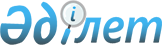 О Токпакбаеве С.Б.Указ Президента Республики Казахстан от 8 декабря 2001 года N 736     Освободить Токпакбаева Сата Бесимбаевича от должности Министра обороны Республики Казахстан в связи с переходом на другую работу.     Президент     Республики Казахстан(Специалисты: Умбетова А.М.,              Склярова И.В.)         
					© 2012. РГП на ПХВ «Институт законодательства и правовой информации Республики Казахстан» Министерства юстиции Республики Казахстан
				